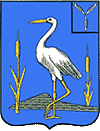 АДМИНИСТРАЦИЯБОЛЬШЕКАРАЙСКОГО МУНИЦИПАЛЬНОГО ОБРАЗОВАНИЯ РОМАНОВСКОГОМУНИЦИПАЛЬНОГО РАЙОНАСАРАТОВСКОЙ ОБЛАСТИРаспоряжение№ 18-р04.07. 2019 годас. Большой КарайОб издании очередного выпускаинформационного сборника«Большекарайский вестник»На основании Устава Большекарайского муниципального образования Романовского муниципального района Саратовской области, решения Совета депутатов Большекарайского муниципального образования Романовского муниципального района Саратовской области  от 12.03.2012 года № 171 «Об утверждении официального печатного органа Большекарайского муниципального образования»1.Издать  информационный сборник «Большекарайский вестник» №9  от 04июля  2019 года тиражом 10 экземпляров. 2. Опубликовать: -решение  Совета Большекарайского муниципального  образования от  02.07.2019 г. № 38      « О внесении изменений в решение Совета Большекарайского муниципального образования   «О бюджете Большекарайского муниципального образования на 2019год»;- решение  Совета Большекарайского муниципального  образования от 02.07.2019 г. № 39       «О внесении изменений в решение Совета Большекарайского муниципального образованияот 23.11.2017 г. № 201 «Об утверждении реестра муниципальной собственности Большекарайского муниципального образования Романовского муниципального района Саратовской области»;                                                                                                                                                         - постановление администрации Большекарайского муниципального  образования от 03.06.2019№42 «О предоставлении основного вида  разрешенного использования                                      земельному  участку»;                                                                                                                                                                           - постановление администрации Большекарайского муниципального  образования от 07.06.2019 №43«О   внесении     изменений     в      постановление администрации  Большекарайского МО от   11.02.2014 г.  № 3    «О   создании    единой комиссии  по осуществлению  закупок товаров, работ,      услуг для       обеспечения муниципальных  нужд  администрации Большекарайского муниципального образования Романовского муниципального  района» ( с изменениями от 26.02.2014 г. № 7, от 26.02.2018№16 ,от 22.08.2018 №48)»;                                                                                                                                                                                                   - постановление администрации Большекарайского муниципального  образования от 25.06.2019 № 44 «О    внесении    изменений    и    дополнений      в муниципальную          программу        «Развитие  местного  самоуправления в Большекарайском  муниципальном     образовании    Романовского муниципального   района  на    2017-2019 годы», утв.           постановлением           администрации Большекрайского МО от 26.06.2017 № 21 (c изм.                                                                                       от 14.12.2017 №63,от 03.04.2019№ 24) »;                                                                                                          - распоряжение  администрации Большекарайского муниципального  образования от 03.06.2019 № 12-р  «О присвоении  адреса объекту адресации в ГАР»;                                                                                  - распоряжение  администрации Большекарайского муниципального  образования от 15.06.2019 № 13-р  «О создании профилактической группы по мониторингу мест массового отдыха населения у воды и несанкционированным местам купания на территории Большекарайского муниципального образования Романовского муниципального района на 2019 год»;                                                                                                                                                            - распоряжение  администрации Большекарайского муниципального  образования от 21.06.2019 № 14-р  «О проведении электронного аукциона у субъектов малого предпринимательства, социально ориентированных некоммерческих организаций на  право заключения муниципального контракта на приобретение спортивной площадки»;                                                - распоряжение  администрации Большекарайского муниципального  образования от 21.06.2019 № 15-р  «О проведении электронного аукциона у субъектов малого предпринимательства, социально ориентированных некоммерческих организаций на  право заключения муниципального контракта на приобретение легкового автомобиля LADA 5дв. 4x4 Classic (или эквивалент)»;                                                                                                                            - распоряжение  администрации Большекарайского муниципального  образования от 25.06.2019 № 16-р « Об установлении особого противопожарного режима на территории Болшекрайского муниципального образования»;                                                                                                                - распоряжение  администрации Большекарайского муниципального  образования от 28.06.2019 № 17-р «О снятии особого противопожарного режима на территории Большекрайского муниципального образования»;                                                                                              -распоряжение  администрации Большекарайского муниципального  образования от 15.06.2019 № 11-рах «О назначении контрактного управляющего»;                                                                     -распоряжение  администрации Большекарайского муниципального  образования от 15.06.2019 № 12-рах «Об утверждении состава комиссии по инвентаризации и пересчёту поголовья скота и птицы во всех категориях хозяйств ».3.Контроль за исполнением настоящего решения оставляю за собой .Глава Большекарайского муниципального образования                  Н.В.Соловьева